GENEVA FESTIVAL ON THE RIVERS2024 Corporate Sponsorship Benefits and LevelsPlatinum: $2,000Gazebo area banner with your company nameRecognition in Festival BrochurePublicity (media outlets, etc.)Booth space upon request for your companyRecognition by announcement during festival(20) Adult admission tickets (no children tickets)Gold: $1,500Fence banner with your company nameRecognition in Festival BrochurePublicity (media outlets, etc.)Booth space upon request for your companyRecognition by announcement during festival15 Adult Admission Tickets (no children tickets)Silver: $1,000Recognition at festivalRecognition in Festival BrochurePublicity (media outlets, etc.)Recognition by announcement during festival10 Adult Admission Tickets (no children tickets)Bronze: $500Recognition at festivalPublicity (media outlets, etc.)Recognition by announcement during festival5 Adult Admission Tickets (no children tickets)Patron: $250Recognition at festival2 Adult Admission Tickets (no children tickets)DEADLINE FOR SPONSORSHIP IS FEBRUARY 25th. ADVERTISING MATERIAL WILL BE PRINTED BY MARCH 1, 2024. THANK YOU VERY MUCH FOR YOUR INTEREST AND SUPPORT. DUE TO TIME REQUIREMENT FOR PRINTING THE BROCHURE WE CAN NOT PROMISE YOUR NAME WILL BE IN THE BROCHURE IF NOT RECEIVED BY FEBRUARY25th.PLEASE DETACH AND RETURN WITH YOUR CHECK PAYABLE TO: GENEVA FESTIVAL ON THE RIVERS, PO BOX 63, GENEVA, AL 36340.Name of Company/Donor: 	Level of Sponsorship: 	Address: 	Amount Enclosed: 	Booth site needed (Levels Platinum or Gold) Circle YES or NO Additional $50 and you will also be listed as a Kids Zone Sponsor and receive an extra ticket!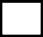 Signature: 	Date: 	